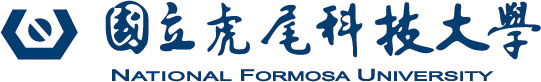 Department of Industrial Management,, National Formosa UniversityThe Application Form for Master Degree ExaminationDate: ___    (Years)/   ___ _(Month)/  ___   (Day)Student nameStudent nameStudent ID No. Student ID No. Student ID No. Contact numberContact numberThesis topic Thesis topic (Chinese)(English)(Chinese)(English)(Chinese)(English)(Chinese)(English)(Chinese)(English)(Chinese)(English)(Chinese)(English)(Chinese)(English)(Chinese)(English)(Chinese)(English)(Chinese)(English)(Chinese)(English)Degree examination committee NameJob title Job title Job title Job title AffiliationAffiliationAffiliationAddress and phone numberAddress and phone numberAddress and phone numberAddress and phone numberNoteDegree examination committee Degree examination committee Degree examination committee Degree examination committee Degree examination committee Qualification  Qualification  The applicant has completed all of the required ______credits (includes this semester)The applicant satisfies all the requirements for master/doctoral degree. The following documents are attached in the application form: The copy of the previous transcripts The abstract of the thesis              □Originality check reportThe certification of Academic Research Ethics Education CoursesThe course selection form of this semesterThe accepted document of the conference paper Conference name:                     Time/location of conference:Paper title:The applicant has completed all of the required ______credits (includes this semester)The applicant satisfies all the requirements for master/doctoral degree. The following documents are attached in the application form: The copy of the previous transcripts The abstract of the thesis              □Originality check reportThe certification of Academic Research Ethics Education CoursesThe course selection form of this semesterThe accepted document of the conference paper Conference name:                     Time/location of conference:Paper title:The applicant has completed all of the required ______credits (includes this semester)The applicant satisfies all the requirements for master/doctoral degree. The following documents are attached in the application form: The copy of the previous transcripts The abstract of the thesis              □Originality check reportThe certification of Academic Research Ethics Education CoursesThe course selection form of this semesterThe accepted document of the conference paper Conference name:                     Time/location of conference:Paper title:The applicant has completed all of the required ______credits (includes this semester)The applicant satisfies all the requirements for master/doctoral degree. The following documents are attached in the application form: The copy of the previous transcripts The abstract of the thesis              □Originality check reportThe certification of Academic Research Ethics Education CoursesThe course selection form of this semesterThe accepted document of the conference paper Conference name:                     Time/location of conference:Paper title:The applicant has completed all of the required ______credits (includes this semester)The applicant satisfies all the requirements for master/doctoral degree. The following documents are attached in the application form: The copy of the previous transcripts The abstract of the thesis              □Originality check reportThe certification of Academic Research Ethics Education CoursesThe course selection form of this semesterThe accepted document of the conference paper Conference name:                     Time/location of conference:Paper title:The applicant has completed all of the required ______credits (includes this semester)The applicant satisfies all the requirements for master/doctoral degree. The following documents are attached in the application form: The copy of the previous transcripts The abstract of the thesis              □Originality check reportThe certification of Academic Research Ethics Education CoursesThe course selection form of this semesterThe accepted document of the conference paper Conference name:                     Time/location of conference:Paper title:The applicant has completed all of the required ______credits (includes this semester)The applicant satisfies all the requirements for master/doctoral degree. The following documents are attached in the application form: The copy of the previous transcripts The abstract of the thesis              □Originality check reportThe certification of Academic Research Ethics Education CoursesThe course selection form of this semesterThe accepted document of the conference paper Conference name:                     Time/location of conference:Paper title:The applicant has completed all of the required ______credits (includes this semester)The applicant satisfies all the requirements for master/doctoral degree. The following documents are attached in the application form: The copy of the previous transcripts The abstract of the thesis              □Originality check reportThe certification of Academic Research Ethics Education CoursesThe course selection form of this semesterThe accepted document of the conference paper Conference name:                     Time/location of conference:Paper title:The applicant has completed all of the required ______credits (includes this semester)The applicant satisfies all the requirements for master/doctoral degree. The following documents are attached in the application form: The copy of the previous transcripts The abstract of the thesis              □Originality check reportThe certification of Academic Research Ethics Education CoursesThe course selection form of this semesterThe accepted document of the conference paper Conference name:                     Time/location of conference:Paper title:The applicant has completed all of the required ______credits (includes this semester)The applicant satisfies all the requirements for master/doctoral degree. The following documents are attached in the application form: The copy of the previous transcripts The abstract of the thesis              □Originality check reportThe certification of Academic Research Ethics Education CoursesThe course selection form of this semesterThe accepted document of the conference paper Conference name:                     Time/location of conference:Paper title:The applicant has completed all of the required ______credits (includes this semester)The applicant satisfies all the requirements for master/doctoral degree. The following documents are attached in the application form: The copy of the previous transcripts The abstract of the thesis              □Originality check reportThe certification of Academic Research Ethics Education CoursesThe course selection form of this semesterThe accepted document of the conference paper Conference name:                     Time/location of conference:Paper title:The applicant has completed all of the required ______credits (includes this semester)The applicant satisfies all the requirements for master/doctoral degree. The following documents are attached in the application form: The copy of the previous transcripts The abstract of the thesis              □Originality check reportThe certification of Academic Research Ethics Education CoursesThe course selection form of this semesterThe accepted document of the conference paper Conference name:                     Time/location of conference:Paper title:Department Approval  Applicant’s signatureApplicant’s signatureApplicant’s signatureAdvisor’s signatureAdvisor’s signatureAdvisor’s signatureAdvisor’s signatureDepartment Verification Department Verification Department Verification Department Verification Chairperson’s signature Chairperson’s signature Department Approval  Verification by the Cashier DivisionAcademic Affairs OfficeAcademic Affairs OfficeVerification by the Academic Administration DivisionVerification by the Academic Administration DivisionVerification by the Academic Administration DivisionVerification by the Academic Administration DivisionVerification by the Academic Administration DivisionChief of the Academic Administration DivisionChief of the Academic Administration DivisionChief of the Academic Administration DivisionChief of the Academic Administration DivisionDean of Academic AffairsDean of Academic AffairsAcademic Affairs OfficeAcademic Affairs OfficeNoteNoteNoteNoteNoteThe degree exam application may only be made once per semester. The application form should be submitted within the stipulated deadline and the degree exam should be completed before the end of the semester. If the student makes an application during the semester but fails to complete the degree exam, the application will automatically become invalid. The degree exam application may only be made once per semester. The application form should be submitted within the stipulated deadline and the degree exam should be completed before the end of the semester. If the student makes an application during the semester but fails to complete the degree exam, the application will automatically become invalid. The degree exam application may only be made once per semester. The application form should be submitted within the stipulated deadline and the degree exam should be completed before the end of the semester. If the student makes an application during the semester but fails to complete the degree exam, the application will automatically become invalid. The degree exam application may only be made once per semester. The application form should be submitted within the stipulated deadline and the degree exam should be completed before the end of the semester. If the student makes an application during the semester but fails to complete the degree exam, the application will automatically become invalid. The degree exam application may only be made once per semester. The application form should be submitted within the stipulated deadline and the degree exam should be completed before the end of the semester. If the student makes an application during the semester but fails to complete the degree exam, the application will automatically become invalid. The degree exam application may only be made once per semester. The application form should be submitted within the stipulated deadline and the degree exam should be completed before the end of the semester. If the student makes an application during the semester but fails to complete the degree exam, the application will automatically become invalid. The degree exam application may only be made once per semester. The application form should be submitted within the stipulated deadline and the degree exam should be completed before the end of the semester. If the student makes an application during the semester but fails to complete the degree exam, the application will automatically become invalid. The degree exam application may only be made once per semester. The application form should be submitted within the stipulated deadline and the degree exam should be completed before the end of the semester. If the student makes an application during the semester but fails to complete the degree exam, the application will automatically become invalid. The degree exam application may only be made once per semester. The application form should be submitted within the stipulated deadline and the degree exam should be completed before the end of the semester. If the student makes an application during the semester but fails to complete the degree exam, the application will automatically become invalid. 